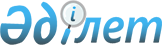 О внесении изменений в решение районного маслихата от 25 декабря 2013 года N 188 "О районном бюджете на 2014-2016 годы"
					
			Утративший силу
			
			
		
					Решение Сырдарьинского районного маслихата Кызылординской области от 30 апреля 2014 года N 231. Зарегистрировано Департаментом юстиции Кызылординской области 13 мая 2014 года N 4665. Прекращено действие по истечении срока действия (письмо Сырдарьинского районного маслихата Кызылординской области от 06 января 2015 года N 03-11/02)

      Сноска. Прекращено действие по истечении срока действия (письмо Сырдарьинского районного маслихата Кызылординской области от 06.01.2015 N 03-11/02).

      В соответствии с Кодексом Республики Казахстан от 4 декабря 2008 года "Бюджетный кодекс Республики Казахстан" и подпунктом 1) пункта 1 статьи 6 Закона Республики Казахстан от 23 января 2001 года "О местном государственном управлении и самоуправлении в Республике Казахстан" Сырдарьинский районный маслихат РЕШИЛ:

      1. 

Внести в решение очередной ХХV сессии Сырдарьинского районного малихата от 25 декабря 2013 года N 188 "О районном бюджете на 2014-2016 годы" (зарегистрировано в Реестре государственной регистрации нормативных правовых актов от 13 января 2014 года N 4576, опубликовано в газете "Тіршілік тынысы" от 18 января 2014 года N 5) следующие изменения:



      подпункт 1) пункта 1 изложить в следующей редакции:



      "доходы – 5 938 845 тысяч тенге, в том числе:



      по налоговым поступлениям – 2 976 667 тысяч тенге;



      по неналоговым поступлениям – 3 471 тысяч тенге;



      по поступлениям от продажи основного капитала – 22 649 тысяч тенге;



      по поступлениям трансфертов – 2 936 058 тысяч тенге";



      подпункт 2) пункта 1 изложить в следующей редакции:



      "затраты – 6 461 441 тысяч тенге";



      подпункт 3) пункта 1 изложить в следующей редакции:



      "чистое бюджетное кредитование – 162 566 тысяч тенге";



      бюджетные кредиты – 181 755 тысяч тенге;



      погашение бюджетных кредитов – 19 189 тысяч тенге";



      подпункт 4) пункта 1 изложить в следующей редакции:



      "сальдо от операций с финансовыми активами –0;



      приобретение финансовых активов – 0;



      поступления от продажи финансовых активов государства - 0";



      подпункт 5) пункта 1 изложить в следующей редакции:



      "дефицит бюджета – - 685 162 тысяч тенге;



      подпункт 6) пункта 1 изложить в следующей редакции:



      "финансирование дефицита бюджета – 685 162 тысяч тенге;



      поступление займов - 181 755 тысяч тенге;



      погашение займов – 19 189 тысяч тенге;



      используемые остатки бюджетных средств – 522 596 тысяч тенге".



      Приложение 1 к указанному решению изложить в редакции согласно приложению 1 к настоящему решению.

      2. 

Утвердить перечень бюджетных программ аппаратов акимов поселка и сельских округов согласно приложению 2 к настоящему решению.

      3. 

Настоящее решение вводится в действие со дня его первого официального опубликования и распространяется на отношения, возникшие с 1 января 2014 года.

 

  

Районный бюджет на 2014 год

  

Перечень бюджетных программ аппаратов акимов поселка и сельских округов

      тыс.тенге

 

 
					© 2012. РГП на ПХВ «Институт законодательства и правовой информации Республики Казахстан» Министерства юстиции Республики Казахстан
				

      Председатель

      внеочередной ХХІХ сессии

      районного маслихатаД. Ералиев

      Секретарь районного маслихатаБ. Маншарипов

приложение 1

к решению внеочередной ХХІХ сессии

Сырдарьинского районного маслихата

от 30 апреля 2014 года N 231

приложение 1

к решению очередной ХХV сессии

Сырдарьинского районного маслихата

от 25 декабря 2013 года N 188

Категория

 

Категория

 

Категория

 

Категория

 Сумма, тысяч тенге

 Класс

 Класс

 Класс

 Сумма, тысяч тенге

 Подкласс

 Подкласс

 Сумма, тысяч тенге

 Наименование

 Сумма, тысяч тенге

 1. ДОХОДЫ

 5938845

 

1

 Налоговые поступления

 2976667

 01

 Подоходный налог

 185235

 2

 Индивидуальный подоходный налог

 185235

 03

 Социальный налог

 131936

 1

 Социальный налог

 131936

 04

 Hалоги на собственность

 2610878

 1

 Hалоги на имущество

 2580128

 3

 Земельный налог

 7384

 4

 Hалог на транспортные средства

 22839

 5

 Единый земельный налог

 527

 05

 Внутренние налоги на товары, работы и услуги

 44370

 2

 Акцизы

 3018

 3

 Поступления за использование природных и других ресурсов

 27297

 4

 Сборы за ведение предпринимательской и профессиональной деятельности

 14055

 07

 Прочие налоги

 31

 1

 Прочие налоги

 31

 08

 Обязательные платежи, взимаемые за совершение юридически значимых действий и (или) выдачу документов уполномоченными на то государственными органами или должностными лицами

 4217

 1

 Государственная пошлина

 4217

 

2

 Неналоговые поступления

 3471

 01

 Доходы от государственной собственности

 210

 5

 Доходы от аренды имущества, находящегося в государственной собственности

 186

 7

 Вознаграждения по кредитам, выданным из государственного бюджета

 24

 06

 Прочие неналоговые поступления

 3261

 1

 Прочие неналоговые поступления

 3261

 

3

 Поступления от продажи основного капитала

 22649

 03

 Продажа земли и нематериальных активов

 22649

 1

 Продажа земли

 2889

 2

 Продажа нематериальных активов

 19760

 

4

 Поступления трансфертов 

 2936058

 02

 Трансферты из вышестоящих органов государственного управления

 2936058

 2

 Трансферты из областного бюджета

 2936058

 

Функциональная группа

 

Функциональная группа

 

Функциональная группа

 

Функциональная группа

 Администратор бюджетных программ

 Администратор бюджетных программ

 Администратор бюджетных программ

 Программа

 Программа

 Наименование

 2. ЗАТРАТЫ

 6461441

 

01

 Государственные услуги общего характера

 668193

 112

 Аппарат маслихата района (города областного значения)

 21220

 001

 Услуги по обеспечению деятельности маслихата района (города областного значения)

 20799

 003

 Капитальные расходы государственного органа

 421

 122

 Аппарат акима района (города областного значения)

 151420

 001

 Услуги по обеспечению деятельности акима района (города областного значения)

 111364

 002

 Создание информационных систем

 450

 003

 Капитальные расходы государственного органа

 39606

 123

 Аппарат акима района в городе, города районного значения, поселка, села, сельского округа

 336330

 001

 Услуги по обеспечению деятельности акима района в городе, города районного значения, поселка, села, сельского округа

 255983

 022

 Капитальные расходы государственного органа

 6892

 032

 Капитальные расходы подведомственных государственных учреждений и организаций

 73455

 452

 Отдел финансов района (города областного значения)

 18295

 001

 Услуги по реализации государственной политики в области исполнения бюджета района (города областного значения) и управления коммунальной собственностью района (города областного значения)

 15752

 003

 Проведение оценки имущества в целях налогообложения

 1243

 011

 Учет, хранение, оценка и реализация имущества, поступившего в коммунальную собственность

 1300

 453

 Отдел экономики и бюджетного планирования района (города областного значения)

 18468

 001

 Услуги по реализации государственной политики в области формирования и развития экономической политики, системы государственного планирования и управления района (города областного значения)

 18468

 467

 Отдел строительства района (города областного значения)

 122460

 040

 Развитие объектов государственных органов

 122460

 

02

 Оборона

 4585

 122

 Аппарат акима района (города областного значения)

 3831

 005

 Мероприятия в рамках исполнения всеобщей воинской обязанности

 3831

 122

 Аппарат акима района (города областного значения)

 754

 006

 Предупреждение и ликвидация чрезвычайных ситуаций масштаба района (города областного значения)

 754

 

03

 Общественный порядок, безопасность, правовая, судебная, уголовно-исполнительная деятельность

 2825

 458

 Отдел жилищно-коммунального хозяйства, пассажирского транспорта и автомобильных дорог района (города областного значения)

 2825

 021

 Обеспечение безопасности дорожного движения в населенных пунктах

 2825

 

04

 Образование

 3029281

 123

 Аппарат акима района в городе, города районного значения, поселка, села, сельского округа

 253508

 004

 Обеспечение деятельности организаций дошкольного воспитания и обучения

 253508

 464

 Отдел образования района (города областного значения)

 130820

 009

 Обеспечение деятельности организаций дошкольного воспитания и обучения

 118614

 040

 Реализация государственного образовательного заказа в дошкольных организациях образования

 12206

 123

 Аппарат акима района в городе, города районного значения, поселка, села, сельского округа

 4039

 005

 Организация бесплатного подвоза учащихся до школы и обратно в сельской местности

 4039

 464

 Отдел образования района (города областного значения)

 2445413

 003

 Общеобразовательное обучение

 2328390

 006

 Дополнительное образование для детей

 117023

 464

 Отдел образования района (города областного значения)

 161635

 001

 Услуги по реализации государственной политики на местном уровне в области образования 

 24176

 004

 Информатизация системы образования в государственных учреждениях образования района (города областного значения)

 1013

 005

 Приобретение и доставка учебников, учебно-методических комплексов для государственных учреждений образования района (города областного значения)

 21720

 007

 Проведение школьных олимпиад, внешкольных мероприятий и конкурсов районного (городского) масштаба

 1908

 015

 Ежемесячная выплата денежных средств опекунам (попечителям) на содержание ребенка-сироты (детей-сирот), и ребенка (детей), оставшегося без попечения родителей

 8470

 067

 Капитальные расходы подведомственных государственных учреждений и организаций

 104348

 467

 Отдел строительства района (города областного значения)

 33866

 037

 Строительство и реконструкция объектов образования

 33866

 

06

 Социальная помощь и социальное обеспечение

 253739

 451

 Отдел занятости и социальных программ района (города областного значения)

 218106

 002

 Программа занятости

 23891

 004

 Оказание социальной помощи на приобретение топлива специалистам здравоохранения, образования, социального обеспечения, культуры, спорта и ветеринарии в сельской местности в соответствии с законодательством Республики Казахстан

 17951

 005

 Государственная адресная социальная помощь

 11158

 006

 Оказание жилищной помощи

 16605

 007

 Социальная помощь отдельным категориям нуждающихся граждан по решениям местных представительных органов

 42870

 009

 Социальная поддержка граждан, награжденных от 26 июля 1999 года орденами "Отан", "Даңқ", удостоенных высокого звания "Халық Қаһарманы", почетных званий республики

 181

 010

 Материальное обеспечение детей-инвалидов, воспитывающихся и обучающихся на дому

 2716

 014

 Оказание социальной помощи нуждающимся гражданам на дому

 34506

 016

 Государственные пособия на детей до 18 лет

 42206

 017

 Обеспечение нуждающихся инвалидов обязательными гигиеническими средствами и предоставление услуг специалистами жестового языка, индивидуальными помощниками в соответствии с индивидуальной программой реабилитации инвалида

 26022

 451

 Отдел занятости и социальных программ района (города областного значения)

 34456

 001

 Услуги по реализации государственной политики на местном уровне в области обеспечения занятости и реализации социальных программ для населения

 30300

 011

 Оплата услуг по зачислению, выплате и доставке пособий и других социальных выплат

 2268

 050

 Реализация Плана мероприятий по обеспечению прав и улучшению качества жизни инвалидов

 1888

 458

 Отдел жилищно-коммунального хозяйства, пассажирского транспорта и автомобильных дорог района (города областного значения)

 1177

 050

 Реализация Плана мероприятий по обеспечению прав и улучшению качества жизни инвалидов

 1177

 

07

 Жилищно-коммунальное хозяйство

 1356399

 123

 Аппарат акима района в городе, города районного значения, поселка, села, сельского округа

 3958

 027

 Ремонт и благоустройство объектов в рамках развития городов и сельских населенных пунктов по Дорожной карте занятости 2020

 3958

 458

 Отдел жилищно-коммунального хозяйства, пассажирского транспорта и автомобильных дорог района (города областного значения)

 300

 049

 Проведение энергетического аудита многоквартирных жилых домов 

 300

 464

 Отдел образования района (города областного значения)

 4786

 026

 Ремонт объектов в рамках развития городов и сельских населенных пунктов по Дорожной карте занятости 2020

 4786

 467

 Отдел строительства района (города областного значения)

 117019

 003

 Проектирование, строительство и (или) приобретение жилья коммунального жилищного фонда 

 7059

 004

 Проектирование, развитие, обустройство и (или) приобретение инженерно-коммуникационной инфраструктуры 

 109960

 467

 Отдел строительства района (города областного значения)

 953254

 006

 Развитие системы водоснабжения и водоотведения

 953254

 123

 Аппарат акима района в городе, города районного значения, поселка, села, сельского округа

 254843

 008

 Освещение улиц населенных пунктов

 42477

 009

 Обеспечение санитарии населенных пунктов

 14899

 011

 Благоустройство и озеленение населенных пунктов

 197467

 458

 Отдел жилищно-коммунального хозяйства, пассажирского транспорта и автомобильных дорог района (города областного значения)

 22239

 015

 Освещение улиц в населенных пунктах

 3939

 016

 Обеспечение санитарии населенных пунктов

 13000

 018

 Благоустройство и озеленение населенных пунктов

 5300

 

08

 Культура, спорт, туризм и информационное пространство

 494159

 123

 Аппарат акима района в городе, города районного значения, поселка, села, сельского округа

 149847

 006

 Поддержка культурно-досуговой работы на местном уровне

 149847

 455

 Отдел культуры и развития языков района (города областного значения)

 70272

 003

 Поддержка культурно-досуговой работы

 61312

 009

 Обеспечение сохранности историко - культурного наследия и доступа к ним

 8960

 467

 Отдел строительства района (города областного значения)

 23484

 011

 Развитие объектов культуры

 23484

 465

 Отдел физической культуры и спорта района (города областного значения)

 67281

 001

 Услуги по реализации государственной политики на местном уровне в сфере физической культуры и спорта

 19193

 006

 Проведение спортивных соревнований на районном (города областного значения) уровне

 12267

 007

 Подготовка и участие членов сборных команд района (города областного значения) по различным видам спорта на областных спортивных соревнованиях

 35821

 467

 Отдел строительства района (города областного значения)

 36285

 008

 Развитие объектов спорта 

 36285

 455

 Отдел культуры и развития языков района (города областного значения)

 47240

 006

 Функционирование районных (городских) библиотек

 46469

 007

 Развитие государственного языка и других языков народа Казахстана

 771

 456

 Отдел внутренней политики района (города областного значения)

 30817

 002

 Услуги по проведению государственной информационной политики через газеты и журналы 

 15050

 005

 Услуги по проведению государственной информационной политики через телерадиовещание

 15767

 455

 Отдел культуры и развития языков района (города областного значения)

 35954

 001

 Услуги по реализации государственной политики на местном уровне в области развития языков и культуры

 14094

 032

 Капитальные расходы подведомственных государственных учреждений и организаций

 21860

 456

 Отдел внутренней политики района (города областного значения)

 32979

 001

 Услуги по реализации государственной политики на местном уровне в области информации, укрепления государственности и формирования социального оптимизма граждан

 24976

 003

 Реализация мероприятий в сфере молодежной политики

 8003

 

10

 Сельское, водное, лесное, рыбное хозяйство, особо охраняемые природные территории, охрана окружающей среды и животного мира, земельные отношения

 180833

 462

 Отдел сельского хозяйства района (города областного значения)

 48676

 001

 Услуги по реализации государственной политики на местном уровне в сфере сельского хозяйства

 24050

 006

 Капитальные расходы государственного органа

 140

 099

 Реализация мер по оказанию социальной поддержки специалистов 

 24486

 467

 Отдел строительства района (города областного значения)

 13874

 010

 Развитие объектов сельского хозяйства

 13874

 473

 Отдел ветеринарии района (города областного значения)

 58369

 001

 Услуги по реализации государственной политики на местном уровне в сфере ветеринарии

 10089

 005

 Обеспечение функционирования скотомогильников (биотермических ям)

 3000

 007

 Организация отлова и уничтожения бродячих собак и кошек

 1000

 008

 Возмещение владельцам стоимости изымаемых и уничтожаемых больных животных, продуктов и сырья животного происхождения

 10700

 009

 Проведение ветеринарных мероприятий по энзоотическим болезням животных

 4488

 010

 Проведение мероприятий по идентификации сельскохозяйственных животных

 2492

 032

 Капитальные расходы подведомственных государственных учреждений и организаций

 26600

 463

 Отдел земельных отношений района (города областного значения)

 16598

 001

 Услуги по реализации государственной политики в области регулирования земельных отношений на территории района (города областного значения)

 16598

 473

 Отдел ветеринарии района (города областного значения)

 43316

 011

 Проведение противоэпизоотических мероприятий

 43316

 

11

 Промышленность, архитектурная, градостроительная и строительная деятельность

 29127

 467

 Отдел строительства района (города областного значения)

 18772

 001

 Услуги по реализации государственной политики на местном уровне в области строительства

 18472

 017

 Капитальные расходы государственного органа

 300

 468

 Отдел архитектуры и градостроительства района (города областного значения)

 10355

 001

 Услуги по реализации государственной политики в области архитектуры и градостроительства на местном уровне 

 10355

 

12

 Транспорт и коммуникации

 247522

 458

 Отдел жилищно-коммунального хозяйства, пассажирского транспорта и автомобильных дорог района (города областного значения)

 243322

 022

 Развитие транспортной инфраструктуры

 11235

 023

 Обеспечение функционирования автомобильных дорог

 27700

 045

 Капитальный и средний ремонт автомобильных дорог районного значения и улиц населенных пунктов

 204387

 458

 Отдел жилищно-коммунального хозяйства, пассажирского транспорта и автомобильных дорог района (города областного значения)

 4200

 024

 Организация внутрипоселковых (внутригородских), пригородных и внутрирайонных общественных пассажирских перевозок

 4200

 

13

 Прочие

 157706

 493

 Отдел предпринимательства, промышленности и туризма района (города областного значения)

 325

 006

 Поддержка предпринимательской деятельности

 325

 123

 Аппарат акима района в городе, города районного значения, поселка, села, сельского округа

 37849

 040

 Реализация мер по содействию экономическому развитию регионов в рамках Программы "Развитие регионов" 

 37849

 452

 Отдел финансов района (города областного значения)

 7900

 012

 Резерв местного исполнительного органа района (города областного значения) 

 7900

 458

 Отдел жилищно-коммунального хозяйства, пассажирского транспорта и автомобильных дорог района (города областного значения)

 14887

 001

 Услуги по реализации государственной политики на местном уровне в области жилищно-коммунального хозяйства, пассажирского транспорта и автомобильных дорог

 14887

 464

 Отдел образования района (города областного значения)

 88048

 041

 Реализация мер по содействию экономическому развитию регионов в рамках Программы "Развитие регионов" 

 88048

 493

 Отдел предпринимательства, промышленности и туризма района (города областного значения)

 8697

 001

 Услуги по реализации государственной политики на местном уровне в области развития предпринимательства, промышленности и туризма

 8697

 

14

 Обслуживание долга

 24

 452

 Отдел финансов района (города областного значения)

 24

 013

 Обслуживание долга местных исполнительных органов по выплате вознаграждений и иных платежей по займам из областного бюджета

 24

 

15

 Трансферты

 37048

 452

 Отдел финансов района (города областного значения)

 37048

 006

 Возврат неиспользованных (недоиспользованных) целевых трансфертов

 25960

 024

 Целевые текущие трансферты в вышестоящие бюджеты в связи с передачей функций государственных органов из нижестоящего уровня государственного управления в вышестоящий

 11088

 3. Чистое бюджетное кредитование

 162566

 Бюджетные кредиты

 181755

 

10

 Сельское, водное, лесное, рыбное хозяйство, особо охраняемые природные территории, охрана окружающей среды и животного мира, земельные отношения

 181755

 462

 Отдел сельского хозяйства района (города областного значения)

 181755

 008

 Бюджетные кредиты для реализации мер социальной поддержки специалистов

 181755

 

5

 Погашение бюджетных кредитов

 19189

 01

 Погашение бюджетных кредитов

 19189

 1

 Погашение бюджетных кредитов, выданных из государственного бюджета

 19189

 4. Сальдо по операциям с финансовыми активами

 0

 Приобретение финансовых активов

 0

 Поступления от продажи финансовых активов государства

 0

 5. Дефицит бюджета (профицит)

 -685162

 6.Финансирование дефицита бюджета (использование профицита)

 685162

 

7

 Поступления займов

 181755

 01

 Внутренние государственные займы

 181755

 2

 Договоры займа

 181755

 

16

 Погашение займов

 19189

 452

 Отдел финансов района (города областного значения)

 19189

 008

 Погашение долга местного исполнительного органа перед вышестоящим бюджетом

 19189

 

8

 Используемые остатки бюджетных средств

 522596

 01

 Остатки бюджетных средств

 522596

 1

 Свободные остатки бюджетных средств

 522596

 

приложение 2

к решению внеочередной ХХІХ сессии

Сырдарьинского районного маслихата

от 30 апреля 2014 года N 231Услуги по обеспечению деятельности акима района в городе, города районного значения, поселка, села, сельского округа

 Капитальные расходы государственного органа

 Капитальные расходы подведомственных государственных учреждений и организаций

 Обеспечение деятельности организаций дошкольного воспитания и обучения

 Организация бесплатного подвоза учащихся до школы и обратно в сельской местности

 Ремонт и благоустройство объектов в рамках развития городов и сельских населенных пунктов по Дорожной карте занятости 2020

 Освещение улиц населенных пунктов

 Обеспечение санитарии населенных пунктов

 Благоустройство и озеленение населенных пунктов

 Поддержка культурно-досуговой работы на местном уровне

 Реализация мер по содействию экономическому развитию регионов в рамках Программы "Развитие регионов" 

 

Аппарат акима поселка Теренозек

 41317

 182

 1194

 22773

 9644

 38981

 19081

 

Аппарат акима сельского округа С.Сейфуллин

 15510

 490

 12504

 358

 290

 1287

 7867

 

Аппарат акима сельского округа Ширкейли 

 15737

 37467

 3958

 686

 499

 2190

 11130

 5695

 

Аппарат акима сельского округа Инкардария

 13604

 201

 1157

 226

 668

 7778

 

Аппарат акима сельского округа Н.Ильясов 

 19465

 100

 404

 22436

 5799

 415

 914

 14405

 13100

 

Аппарат акима сельского округа Акжарма 

 16129

 69271

 21893

 810

 2835

 507

 53915

 10358

 

Аппарат акима сельского округа Шаган

 19678

 1700

 40182

 400

 1888

 824

 69268

 11708

 

Аппарат акима сельского округа А.Токмаганбетов

 15140

 160

 23816

 932

 295

 1010

 8480

 

Аппарат акима сельского округа Когалыколь 

 17817

 140

 1320

 510

 23379

 8676

 6516

 

Аппарат акима сельского округа Бесарык 

 15447

 780

 28814

 1051

 427

 2771

 12530

 8653

 

Аппарат акима сельского округа Аманкелды 

 20823

 1819

 30920

 1635

 582

 516

 1137

 10713

 

Аппарат акима сельского округа Калжан ахун 

 12544

 400

 3000

 16288

 2087

 235

 669

 9728

 

Аппарат акима сельского округа Айдарлы

 16248

 1700

 13085

 621

 364

 953

 9632

 

Аппарат акима сельского округа Жетиколь 

 16524

 388

 147

 325

 7761

 3885

 255983

 6892

 73455

 247405

 4039

 3958

 42477

 14899

 197467

 149847

 37849

 